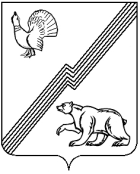 АДМИНИСТРАЦИЯ ГОРОДА ЮГОРСКАХанты-Мансийского автономного округа - ЮгрыПОСТАНОВЛЕНИЕО внесении изменений в постановлениеадминистрации города Югорска от 19.01.2021 № 23 «Об образовании избирательных участков, участков референдума на территории города Югорска»В соответствии с Федеральным законом от 12.06.2002 № 67-ФЗ                  «Об основных гарантиях избирательных прав и права на участие в референдуме граждан Российской Федерации», постановлением Избирательной комиссии Ханты-Мансийского автономного округа – Югры                от 21.01.2021 № 800 «О внесении изменений в постановление Избирательной комиссии Ханты-Мансийского автономного округа – Югры от 19 декабря 2012 года № 437 «Об установлении на территории Ханты-Мансийского автономного округа – Югры единой нумерации избирательных участков, участков референдума», решением Думы города Югорска от 21.12.2021                № 106 «Об утверждении программы приватизации муниципального имущества на 2022 год и плановый период 2022-2023», постановлением администрации города Югорска от 14.04.2009 № 509 «Об утверждении классификатора адресов»:1. Внести в приложение к постановлению администрации города Югорска от 19.01.2021 № 23 «Об образовании избирательных участков, участков референдума на территории города  Югорска» (с изменениями                от 25.01.2021 № 44-п, от 14.12.2022  № 2632-п) следующие изменения:1.1. Во втором абзаце пункта 2 слова «бюджетного учреждения профессионального образования Ханты-Мансийского автономного                     округа-Югры «Югорский политехнический колледж» по улице Садовая, дом 27» заменить словами «муниципального бюджетного учреждения дополнительного образования «Детско-юношеский центр «Прометей» по улице Менделеева, дом 30».1.2. Во втором абзаце пункта 13 слова «бюджетного учреждения профессионального образования Ханты-Мансийского автономного округа-Югры «Югорский политехнический колледж» по улице Садовая, дом 27»  заменить словами «муниципального автономного дошкольного образовательного учреждения «Детский сад общеразвивающего вида «Гусельки» по улице Менделеева, дом 63».2. Опубликовать постановление в официальном печатном издании города Югорска и разместить на официальном сайте органов местного самоуправления города Югорска.3. Настоящее постановление вступает в силу после его официального опубликования.от 22.05.2023№ 667-пГлава города ЮгорскаА.Ю. Харлов